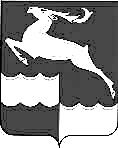 
АДМИНИСТРАЦИЯ КЕЖЕМСКОГО РАЙОНАКРАСНОЯРСКОГО КРАЯПОСТАНОВЛЕНИЕ28.10.2020                                           № 654-п                                            г. Кодинск                                           Об утверждении плана проведения плановых проверок муниципального земельного контроля юридических лиц и индивидуальных предпринимателей на межселенной территории и территории сельских поселений  Кежемского района на 2021 годНа основании ст.72 Земельного кодекса Российской Федерации, п.35 ст.15, ст.17.1 Федерального закона от 06.10.2003 № 131-ФЗ «Об общих принципах организации местного самоуправления в РФ», постановления Правительства Красноярского края от 01.03.2016 № 86-п «Об установлении порядка осуществления муниципального земельного контроля», руководствуясь ст.ст. 17, 18, 30.3, 32 Устава Кежемского района, ПОСТАНОВЛЯЮ:Утвердить план проведения плановых проверок муниципального земельного контроля юридических лиц и индивидуальных предпринимателей на межселенной территории и территории сельских поселений Кежемского района на 2021 год, согласно приложению.Контроль за исполнением настоящего постановления оставляю за собой.Постановление вступает в силу со дня подписания, подлежит опубликованию в газете «Кежемский Вестник» и размещению на официальном сайте муниципального образования Кежемский район Красноярского края.Исполняющий полномочияГлавы района 	   		  	                                               Р.Н. Мартыненкоутвержден постановлениемАдминистрации Кежемского района от  28.10.2020 № 654-пПлан проведения плановых проверок 
муниципального земельного контроля юридических лиц и индивидуальных предпринимателей на межселенной территории и территории сельских поселений  Кежемского района на 2021 годНаименование юридического лица (филиала, представительства, обособленного структурного подразделения), ф.и.о. индивидуального предпринимателя, деятельность которого подлежит проверке 1АдресаАдресаАдресаОсновной государственный регистрационный номерИдентификационный номер налогоплательщикаЦель проведения  проверкиОснование проведения проверкиОснование проведения проверкиОснование проведения проверкиОснование проведения проверкиДата начала проведения проверки 4Срок проведения плановой проверкиСрок проведения плановой проверкиФорма проведения проверки (документарная, выездная, документарная и выездная)Наименование органа государственного контроля (надзора), органа муниципального контроля, с которым проверка проводится совместноИнформация о постановлении о назначении административного наказания или решении о приостановлении и (или) об аннулировании лицензии, дате их вступления в законную силу и дате окончания проведения проверки, по результатам которой они приняты 5Информация о присвоении деятельности юридического лица и индивидуального предпринимателя определенной категории риска, определенного класса (категории) опасности, об отнесении объекта государственного контроля (надзора) к определенной категории риска, определенному классу (категории) опасности 6Наименование юридического лица (филиала, представительства, обособленного структурного подразделения), ф.и.о. индивидуального предпринимателя, деятельность которого подлежит проверке 1место (места) нахождения
юридического лицаместо (места) фактического осуществления деятельности юридического лица, индивидуального предпринимателяместа нахождения объектов 2Основной государственный регистрационный номерИдентификационный номер налогоплательщикаЦель проведения  проверкидата государственной регистрации юридического лица, индивидуального предпринимателядата окончания последней проверкидата начала осуществления юридическим лицом, индивидуальным предпринимателем деятельности в соответствии с представленным уведомлением о начале деятельностииные основания в соответствии с федеральным законом 3Дата начала проведения проверки 4рабочих днейрабочих часов
(для малого и среднего предпринимательства и микропредприятий)Форма проведения проверки (документарная, выездная, документарная и выездная)Наименование органа государственного контроля (надзора), органа муниципального контроля, с которым проверка проводится совместноИнформация о постановлении о назначении административного наказания или решении о приостановлении и (или) об аннулировании лицензии, дате их вступления в законную силу и дате окончания проведения проверки, по результатам которой они приняты 5Информация о присвоении деятельности юридического лица и индивидуального предпринимателя определенной категории риска, определенного класса (категории) опасности, об отнесении объекта государственного контроля (надзора) к определенной категории риска, определенному классу (категории) опасности 6ООО Русский Лес663491, Красноярский край, Кежемский район, город Кодинск, проспект Ленинского Комсомола,   д 14 А, офис 19Красноярский край, Кежемский район,   деревня ТагараКрасноярский край, Кежемский район, на правом берегу р. Ангара, в 2 км по течению от жилой зоны д.ТагараПлощадь: 120710 кв.м.24:20:1400003:510Красноярский край, р-н Кежемский, на правом берегу р.Ангара, в 2,5 км ниже по течению от жилой зоны д. ТагараПлощадь: 140000 кв.м.24:20:1400003:50810824200000572420071382Контроль за соблюдением обязательных требований земельного законодательства27.01.2008-27.01.200826.05.202120Выездная, документарная---индивидуальный предприниматель Кидяева Оксана СергеевнаКрасноярский край, Кежемский район, деревня ТагараКрасноярский край, Кежемский район, деревня ТагараКрасноярский край, р-н. Кежемский, д. Тагара, ул. КрасноярскаяПлощадь 7163 кв.м.24:20:1100002:150304242032700030242000119628Контроль за соблюдением обязательных требований земельного законодательства03.11.1999-03.11.199926.05.202120Выездная, документарная---индивидуальный предприниматель Дюжева Галина ВалерьевнаКрасноярский край, Кежемский район, деревня ЧадобецКрасноярский край, Кежемский район, с. ЗаледеевоКрасноярский край, Кежемский район, с. Заледеево, ул. ОктябрьскаяПлощадь 10090 кв.м.24:20:0900001:1257308242011300016242000101726Контроль за соблюдением обязательных требований земельного законодательства22.04.2008-22.04.200803.06.202120Выездная, документарная---ООО Ривьера660135, Красноярский край, г. Красноярск, ул. Весны, дом 2, офис 34Красноярский край, Кежемский район, п. ИмбинскийКрасноярский край, Кежемский район, п. Имбинский, между котельной и             ул. ГаражнаяПлощадь 5400 кв.м.24:20:1300001:402Красноярский край, Кежемский район, вблизи п. Имбинский, с юго-восточной стороныПлощадь 13000 кв.м.24:20:1500005:3Красноярский край, Кежемский район, вблизи п. Имбинский, с юго-восточной стороныПлощадь 37000 кв.м.24:20:1500005:410324006200422407012902Контроль за соблюдением обязательных требований земельного законодательства07.11. 201607.11. 201610.06.202120Выездная, документарнаяиндивидуальный предприниматель Гребнев Геннадий ВасильевичКрасноярский край, Кежемский район, село ИрбаКрасноярский край, Кежемский район, с. Ирба, ул. ЛеснаяКрасноярский край, Кежемский район, с. Ирба, ул. ЛеснаяПлощадь 6000 кв.м.24:20:1200001:244304242026000034242801554069Контроль за соблюдением обязательных требований земельного законодательства01.08.2001-01.08.200118.08.202120Выездная, документарная---